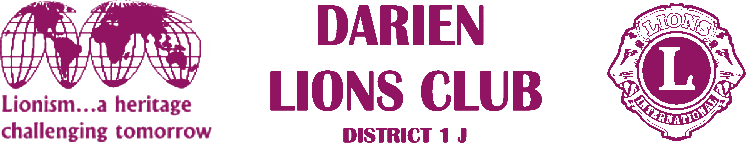 1702 Plainfield Road • Darien, Illinois 60561www.darienlions.org ++ www.Facebook.com/DLCILDLC Business Meeting 50-13 Agenda – Dec 17, 2020 – Zoom - Vest/Ugly Sweater Night2020-2021PresidentJohn Pearson IIVice PresidentRandy PorzelSecretary-Corresponding.Mike FalcoTreasurerEd O’ConnorSecretary-FinancialPaul KempfCommittee LiaisonRyan WalheimPublicityKen PoindexterActivitiesSteve WerneckeMembershipWayne ScharnakTail TwisterTom PantoniRay BenaitisLion TamerSteve HiattPast PresidentAndrew Brunsen Call to order 7pm – Lion President John Pearson II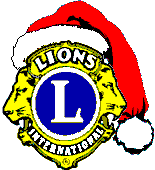 Pledge of AllegianceSick and Visiting Report – Lion Lou Bedoe Committee ReportsCandy Day – Lion Hugh HardmanCandy Day Business – Lion Brian KieferBig Raffle – Lion Art KardatzkeBowling – Lion Rod OnusaitisNon-Smoker – Lion Adam RetzlerPancake Breakfast – Lion Mike ScheckMembership Report – Lion Wayne ScharnakSecretary (Financial) Report – Lion Paul KempfReview dues collections, how many unpaidYear-end Membership drops due to no paymentSecretary Report – Lion Mike FalcoNovember 12, 2020 Board for reviewNovember 19, 2020 Business for approvalDecember 5, 2020 Dinner (Canceled) Treasurer Report – Lion Ed O’ConnorNovember 2020 for approvalPresident’s Report / CorrespondenceEnd of Year Donations – PlanningJanuary Board & Business Meetings available via ZOOM Unfinished BusinessDarien Lions Club Apparel – Lion Andrew BrunsenPeace Poster – Lion Jim KiserNew BusinessCandy Day Donation to Lions of Illinois FoundationComing EventsHappy Hanukkah  12-10-20 through 12-18-2020Food Basket 12-17-20 – 12-19-20 at DPD, OLP,  & EJH Merry Christmas 12-25-20Happy New Year 1-1-21Board Meeting @ Lion Brunsen 1-14-21Business Meeting @ Chuck’s (Vest Night) 1-21-211J Bowling @ Fox Bowl 1-24-21 (3 sessions)Non-Smoker @ DSRC Friday 1-29-21Tail Twister’s 